ДИПЛОМНА РАБОТАСофия, 20XXДипломно ЗаданиеД Е К Л А Р А Ц И Я 	Долуподписаният: . . . . . . . . . . . . . . . . . . . . . . . . . . . . . . . . . . . ,  декларирам, че съм разработил самостоятелно представената работа. Не съм използвал източници или ресурси, освен посочените. Ясно съм обозначил използваните източници, които са цитирани буквално или по съдържание. 	Декларирам и че работата не е представяна в рамките на друга дипломна защита. Дата:							Подпис . . . . . . . . . . . . . . . . . . . . . . Списък на фигуритеФиг. 1 Наименование на фигурата (наименованието на фигурата се поставя се под нея; въвеждане на автоматично номериране на фигурите: References -> Insert Caption -> Label: Фиг.).	8Списък на таблицитеТаблица 1 Използвани стилове при форматиране на отделните части на текста	4Таблица 2 Наименование на таблицата (наименованието на таблицата се поставя над нея; въвеждане на автоматично номериране на таблиците: References -> Insert Caption -> Label: Таблица)	8ВъведениеУказания за използване на blanka_diplomna_rabota (форматиране на документа на дипломната работа).Файлът blanka_diplomna_rabota може да се използва като основа за създаване на документа на дипломната работа (текстът се въвежда директно в този файл).За отделните части на документа се използват вградени стилове на форматиране (Home->Styles). Стиловете са представени в Таблица 1.Таблица 1 Използвани стилове при форматиране на отделните части на текстаГенериране на части на работата чрез функционални бутони на WordАвтоматично номериране на главите в работата и техните подчасти: Home -> Multilevel List -> List Styles -> Multilevel_list_diplomna_rabota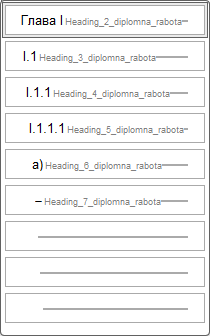 Генериране на част Съдържание: References -> Table of Contents -> Автоматична таблица 1Генериране на Списък на фигурите: References -> Insert Table of Figures -> Table of Figures (Caption label: Фиг.)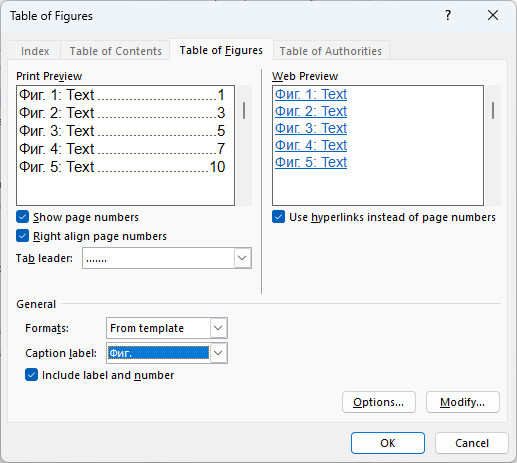 Генериране на Списък на таблиците: References -> Insert Table of Figures -> Table of Figures (Caption label: Таблица)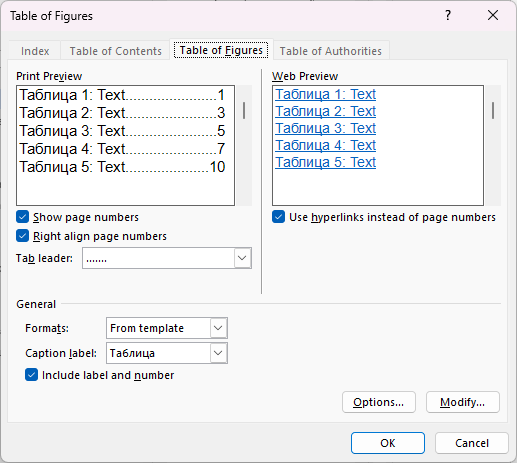 Въвеждане и автоматично номериране на цитираните източници в текста: References -> Insert citation -> Add new source -> избира се Type of source и се попълват съответните полета. В References -> Citations & Bibliography се избира Style: IEEEЗа цитиране в текста и краен вид на цитиранията в списъка с използваната литература се следват указанията за цитиране на IEEE. Примерен краен вид на оформения списък с цитираната литература е даден в част Литература в този документ. Съкратена версия на указанията на IEEE е представена в . Използването на вградената функция за цитиране на източници автоматично генерира текста на цитатите, при условие, че те са въведени по указания вече начин.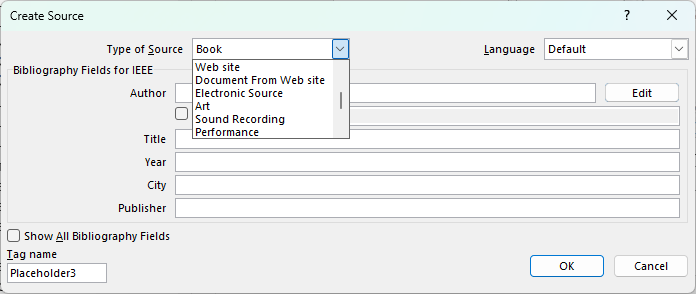 Генериране на списък Литература: References -> Bibliography -> Built-in:  Bibliography. След като списъкът се генерира, стилът на заглавието „Bibliography“ се променя от Home->Style -> Heading_1_diplomna_rabota и се преименува на „Литература“!!! Други: След края на всяка основна отделна част на текста (Съдържание, Списък на фигурите, Списък на таблиците, Въведение, Глава I, Глава II, …) се въвежда разделител на страниците (Insert -> Page Break).При първите три фактически страници на документа (заглавна, задание, декларация), разделителят на страниците е Section break. Тези страници не се броят при номерирането. Стилът за формата на полето Footer в тези страници е Styles->Normal_diplomna_rabota. Целта е да се избегне линията, която се появява над номерата на страниците, които са част от номерацията.След като писането на документа се финализира, за опресняване на информацията на всички автоматично въведени части на текста (напр. за актуализиране в Съдържанието на номерацията на страниците или възникнала промяна в наименованието на дадена глава или за преномериране на автоматично въведени цитати, чиито места са били променени), се използва клавишна команда Ctrl+A, след което се натиска F9 и във всеки последващ изскачащ прозорец се избира Update entire table. За всяка автоматизирана функция, която е използвана, ще се появява съответен изскачащ прозорец.Наименование на главата (формат: първо ниво в Multilevel_list_diplomna_rabota)Text,text,text,……….Style: Normal_diplomna_rabota Normal_diplomna_rabota Normal_diplomna_rabota Normal_diplomna_rabota Normal_diplomna_rabota Normal_diplomna_rabota Normal_diplomna_rabota Normal_diplomna_rabota…………Наименование на първа точка в Глава I (второ ниво в Multilevel_list_diplomna_rabota)Text,text,text,……….Style: Normal_diplomna_rabota Normal_diplomna_rabota Normal_diplomna_rabota Normal_diplomna_rabota Normal_diplomna_rabota Normal_diplomna_rabota Normal_diplomna_rabota Normal_diplomna_rabota…………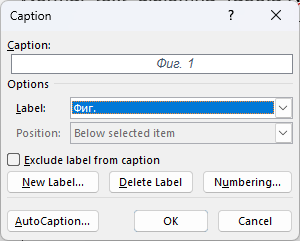 Фиг. 1 Наименование на фигурата (наименованието на фигурата се поставя се под нея; въвеждане на автоматично номериране на фигурите: References -> Insert Caption -> Label: Фиг.).Таблица 2 Наименование на таблицата (наименованието на таблицата се поставя над нея; въвеждане на автоматично номериране на таблиците: References -> Insert Caption -> Label: Таблица)Математическите изрази се въвеждат чрез Insert -> Equation, на нов ред, подравняват се в ляво с отстъп, като се номерират на същия ред, с дясно подравняване, както е онагледено чрез следните примери),	(1),	(2).	(3)За форматиране на редовете с математическите изрази се използва стил Equation_line_style_diplomna_rabota. Изразът се записва в началото на реда, след което се натиска бутон Tab от клавиатурата и тогава се записва поредният номер на израза, в кръгли скоби. Text,text,text,……….Style: Normal_diplomna_rabota Normal_diplomna_rabota Normal_diplomna_rabota Normal_diplomna_rabota Normal_diplomna_rabota Normal_diplomna_rabota Normal_diplomna_rabota Normal_diplomna_rabota…………Наименование на втора точка в Глава I (второ ниво в Multilevel_list_diplomna_rabota)Наименование Глава I, втора точка, подточка 1 (трето ниво в Multilevel_list_diplomna_rabota)Text,text,text,……….Style: Normal_diplomna_rabota Normal_diplomna_rabota Normal_diplomna_rabota Normal_diplomna_rabota Normal_diplomna_rabota Normal_diplomna_rabota Normal_diplomna_rabota Normal_diplomna_rabota…………Наименование Глава I, втора точка, подточка 1.1 (четвърто ниво в Multilevel_list_diplomna_rabota)Text,text,text,……….Style: Normal_diplomna_rabota Normal_diplomna_rabota Normal_diplomna_rabota Normal_diplomna_rabota Normal_diplomna_rabota Normal_diplomna_rabota Normal_diplomna_rabota Normal_diplomna_rabota…………Наименование Глава I, втора точка, подточка 1.1.1 (пето ниво в Multilevel_list_diplomna_rabota)Глава I, втора точка, подточка 1.1.1 (пето ниво в Multilevel_list_diplomna_rabota)Text,text,text,……….Style: Normal_diplomna_rabota Normal_diplomna_rabota Normal_diplomna_rabota Normal_diplomna_rabota Normal_diplomna_rabota Normal_diplomna_rabota Normal_diplomna_rabota Normal_diplomna_rabota…………Наименование (шесто ниво в Multilevel_list_diplomna_rabota)Наименование (шесто ниво в Multilevel_list_diplomna_rabota)Наименование (шесто ниво в Multilevel_list_diplomna_rabota)Наименование на главатаГлава II, първа точкаText,text,text,……….Style: Normal_diplomna_rabota Normal_diplomna_rabota Normal_diplomna_rabota Normal_diplomna_rabota Normal_diplomna_rabota Normal_diplomna_rabota Normal_diplomna_rabota Normal_diplomna_rabota…………Глава II, втора точкаText,text,text,……….Style: Normal_diplomna_rabota Normal_diplomna_rabota Normal_diplomna_rabota Normal_diplomna_rabota Normal_diplomna_rabota Normal_diplomna_rabota Normal_diplomna_rabota Normal_diplomna_rabota…………Глава II, втора точка, подточка 1Text,text,text,……….Style: Normal_diplomna_rabota Normal_diplomna_rabota Normal_diplomna_rabota Normal_diplomna_rabota Normal_diplomna_rabota Normal_diplomna_rabota Normal_diplomna_rabota Normal_diplomna_rabota…………Глава II, втора точка, подточка 1.1Text,text,text,……….Style: Normal_diplomna_rabota Normal_diplomna_rabota Normal_diplomna_rabota Normal_diplomna_rabota Normal_diplomna_rabota Normal_diplomna_rabota Normal_diplomna_rabota Normal_diplomna_rabota…………Глава II, втора точка, подточка 1.1.1Text,text,text,……….Style: Normal_diplomna_rabota Normal_diplomna_rabota Normal_diplomna_rabota Normal_diplomna_rabota Normal_diplomna_rabota Normal_diplomna_rabota Normal_diplomna_rabota Normal_diplomna_rabota…………Глава II, втора точка, подточка 1.1.1.1Text,text,text,……….Style: Normal_diplomna_rabota Normal_diplomna_rabota Normal_diplomna_rabota Normal_diplomna_rabota Normal_diplomna_rabota Normal_diplomna_rabota Normal_diplomna_rabota Normal_diplomna_rabota…………Наименование на главатаНаименованиеНаименованиеНаименованиеНаименованиеНаименованиеText,text,text,……….Style: Normal_diplomna_rabota Normal_diplomna_rabota Normal_diplomna_rabota Normal_diplomna_rabota Normal_diplomna_rabota Normal_diplomna_rabota Normal_diplomna_rabota Normal_diplomna_rabota…………ЗаключениеПримерни цитирани източници .Приложение 1 – Пълна принципна схемаПриложение 2 – …наименование…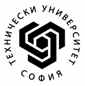 Т Е Х Н И Ч Е С К И    У Н И В Е Р С И Т Е Т – С О Ф И ЯТ Е Х Н И Ч Е С К И    У Н И В Е Р С И Т Е Т – С О Ф И Я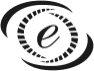 ФАКУЛТЕТ ПО ЕЛЕКТРОННА ТЕХНИКА И ТЕХНОЛОГИИТЕМА:ЕЛЕКТРОНЕН ПРЕОБРАЗУВАТЕЛ ЗА УПРАВЛЕНИЕ НА АСИНХРОНЕН ДВИГАТЕЛДИПЛОМАНТ:Владимир Владиславов КрасимировРЪКОВОДИТЕЛ:доц. д-р инж. Иван ПетровЧаст на документаСтилзаглавия в документа:заглавия в документа:Списък на фигуритеСписък на таблицитеВъведениеЗаключениеЛитератураПриложение 1 – Пълна принципна схемаПриложение 2 – … Heading_1_diplomna_rabotaСъдържаниеTOC Heading, TOC Heading_diplomna_rabotaЗаглавие на глава(Глава + ‚римска‘ цифра‘)Heading_2_diplomna_rabotaПодточка 1(римска +арабска цифра)Heading_3_diplomna_rabotaПодточка 1.1(римска+арабска+арабска цифра)Heading_4_diplomna_rabotaПодточка 1.1.1(римска+арабска+арабска+арабска цифра)Heading_5_diplomna_rabotaПодточка 1.1.1.1 (кирилица, малка буква)Heading_6_diplomna_rabotaПодточка 1.1.1.1.1 (тире)Heading_7_diplomna_rabotaдруги:други:Oсновeн текст в документаNormal_diplomna_rabotaРед с математически изразEquation_line_style_diplomna_rabotaСтил на реда с номерата на страниците (първа страница е страницата с началото на съдържанието)Footer, Footer_diplomna_rabotaСтил на съдържаниетоTOC 1, TOC_diplomna_rabotaНаименования на фигури и таблициCaption,Caption_diplomna_rabotaСписък литератураBibliography,Bibliography_diplomna_rabotaСписък фигури/таблициTable of Figures, Table_of_Figures_diplomna_rabotaНаименованиеКолона 1НаименованиеКолона 2НаименованиеКолона 3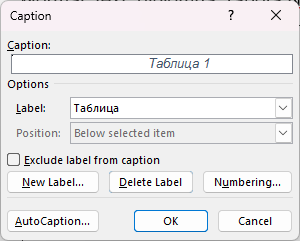 Текст в колона 2Текст в колона 3